EPA  看護師の臨床経験の把握について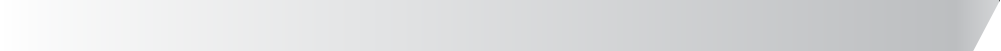 EPA    看護師の強みや今後の課題について理解を深め、看護師としての成長に必要な研修を計画 するために、基本的姿勢や看護技術等の経験について、入職時に把握をすることが必要である。 母国における臨床経験については、母国の看護教育・文化習慣・病院環境等の背景となる情報も 考慮しながら、面談等により確認をする。また、看護師資格取得前の看護師候補者時代の経験に 関しては、当時の研修担当者による意見も参考となりうる。未経験やできないことのみに焦点を 当てるのではなく、母国の実践状況や看護師候補者時代の経験を踏まえた強みを確認することも 重要である。※各項目については、厚生労働省の「新人看護職員研修ガイドライン（改訂版）」を参考にしている母国における経験母国における経験看護師候補者 時代の経験、 １. 経験あり ２. 経験なし１. 母国で実践していた２. 母国で実践する機会 （がなかった３. 母国では看護師の実践する技 術・業務 ではない関連情報           例 . 母国での教育 文化習慣、病院環 境、医療機材等に ついて）看護師候補者 時代の経験、 １. 経験あり ２. 経験なし看護職員として必要な基本姿勢と態度看護職員とし ての自覚と責 任ある行動①医療倫理・看護倫理に基づき､  人間の生 命・尊厳を尊重し患者の人権を擁護する看護職員として必要な基本姿勢と態度看護職員とし ての自覚と責 任ある行動②看護行為によって患者の生命を脅かす危 険性もあることを認識し行動する看護職員として必要な基本姿勢と態度看護職員とし ての自覚と責 任ある行動③職業人としての自覚を持ち、倫理に基づ いて行動する看護職員として必要な基本姿勢と態度患者の理解と 患者・家族と の良好な人間 関係の確立①患者のニーズを身体・心理・社会的側面 から把握する看護職員として必要な基本姿勢と態度患者の理解と 患者・家族と の良好な人間 関係の確立②患者を一個人として尊重し、受容的・共 感的態度で接する看護職員として必要な基本姿勢と態度患者の理解と 患者・家族と の良好な人間 関係の確立③患者・家族にわかりやすい説明を行い、 同意を得る看護職員として必要な基本姿勢と態度患者の理解と 患者・家族と の良好な人間 関係の確立④家族の意向を把握し、家族にしか担えな い役割を判断し支援する看護職員として必要な基本姿勢と態度患者の理解と 患者・家族と の良好な人間 関係の確立⑤守秘義務を厳守し、プライバシーに配慮 する看護職員として必要な基本姿勢と態度患者の理解と 患者・家族と の良好な人間 関係の確立⑥看護は患者中心のサービスであることを 認識し、患者・家族に接する看護職員として必要な基本姿勢と態度組織における 役割・心構え の理解と適切 な行動①病院及び看護部の理念を理解し行動する看護職員として必要な基本姿勢と態度組織における 役割・心構え の理解と適切 な行動②病院及び看護部の組織と機能について理 解する看護職員として必要な基本姿勢と態度組織における 役割・心構え の理解と適切 な行動③チーム医療の構成員としての役割を理解 し協働する看護職員として必要な基本姿勢と態度組織における 役割・心構え の理解と適切 な行動④同僚や他の医療従事者と適切なコミュニ ケーションをとる看護職員として必要な基本姿勢と態度生涯にわたる 主体的な自己 学習の継続①自己評価及び他者評価を踏まえた自己の 学習課題をみつける看護職員として必要な基本姿勢と態度生涯にわたる 主体的な自己 学習の継続②課題の解決に向けて必要な情報を収集し 解決に向けて行動する看護職員として必要な基本姿勢と態度生涯にわたる 主体的な自己 学習の継続③学習の成果を自らの看護実践に活用する母国における経験母国における経験看護師候補者 時代の経験、 １. 経験あり ２. 経験なし１. 母国で実践していた２. 母国で実践する機会 （がなかった３. 母国では看護師の実践する技 術・業務 ではない関連情報           例 . 母国での教育 文化習慣、病院環 境、医療機材等に ついて）看護師候補者 時代の経験、 １. 経験あり ２. 経験なし看護技術について環境調整技術①温度、湿度、換気、採光、臭気、騒音、 病室整備の療養生活環境調整看護技術について環境調整技術②ベッドメーキング看護技術について食事援助技術①食生活支援看護技術について食事援助技術②食事介助看護技術について食事援助技術③経管栄養法看護技術について排泄援助技術①自然排尿・排便援助看護技術について排泄援助技術②導尿看護技術について排泄援助技術③膀胱内留置カテーテルの挿入と管理看護技術について排泄援助技術④浣腸看護技術について排泄援助技術⑤摘便看護技術について活動・休息援 助技術①歩行介助・移動の介助・移送看護技術について活動・休息援 助技術②体位変換看護技術について活動・休息援 助技術③廃用症候群予防・関節可動域訓練看護技術について活動・休息援 助技術④入眠・睡眠への援助看護技術について活動・休息援 助技術⑤体動、移動に注意が必要な患者への援助看護技術について清潔・衣生活 援助技術①清拭看護技術について清潔・衣生活 援助技術②洗髪看護技術について清潔・衣生活 援助技術③口腔ケア看護技術について清潔・衣生活 援助技術④入浴介助看護技術について清潔・衣生活 援助技術⑤部分浴・陰部ケア・おむつ交換看護技術について清潔・衣生活 援助技術⑥寝衣交換等の衣生活支援、整容看護技術について呼吸・循環を 整える技術①酸素吸入療法看護技術について呼吸・循環を 整える技術②吸引（口腔内、鼻腔内、気管内）看護技術について呼吸・循環を 整える技術③ネブライザーの実施看護技術について呼吸・循環を 整える技術④体温調整看護技術について呼吸・循環を 整える技術⑤体位ドレナージ看護技術について呼吸・循環を 整える技術⑥人工呼吸器の管理看護技術について創傷管理技術①創傷処置看護技術について創傷管理技術②褥瘡の予防看護技術について創傷管理技術③包帯法母国における経験母国における経験看護師候補者 時代の経験、 １. 経験あり ２. 経験なし１. 母国で実践していた２. 母国で実践する機会 （がなかった３. 母国では看護師の実践する技 術・業務 ではない関連情報           例 . 母国での教育 文化習慣、病院環 境、医療機材等に ついて）看護師候補者 時代の経験、 １. 経験あり ２. 経験なし看護技術について与薬の技術①経口薬の与薬、外用薬の与薬、直腸内 与薬看護技術について与薬の技術②皮下注射、筋肉内注射、皮内注射看護技術について与薬の技術③静脈内注射、点滴静脈内注射看護技術について与薬の技術④中心静脈内注射の準備・介助・管理看護技術について与薬の技術⑤輸液ポンプ・シリンジポンプの準備と 管理看護技術について与薬の技術⑥輸血の準備、輸血中と輸血後の観察看護技術について与薬の技術⑦抗菌薬、抗ウィルス薬等の用法の理解 と副作用の観察看護技術について与薬の技術⑧インシュリン製剤の種類・用法の理解 と副作用の観察看護技術について与薬の技術⑨麻薬の種類・用法の理解と主作用・副 作用の観察看護技術について与薬の技術⑩薬剤等の管理（毒薬・劇薬・麻薬、血 液製剤を含む）看護技術について救命救急／処 置技術①意識レベルの把握看護技術について救命救急／処 置技術②気道確保看護技術について救命救急／処 置技術③人工呼吸看護技術について救命救急／処 置技術④閉鎖式心臓マッサージ看護技術について救命救急／処 置技術⑤気管挿管の準備と介助看護技術について救命救急／処 置技術⑥外傷性の止血看護技術について救命救急／処 置技術⑦チームメンバーへの応援要請看護技術について症状・生体機 能管理技術①バイタルサイン（呼吸・脈拍・体温・ 血圧）の観察と解釈看護技術について症状・生体機 能管理技術②身体計測看護技術について症状・生体機 能管理技術③静脈血採血と検体の取扱い看護技術について症状・生体機 能管理技術④動脈血採血の準備と検体の取り扱い看護技術について症状・生体機 能管理技術⑤採尿・尿検査の方法と検体の取り扱い看護技術について症状・生体機 能管理技術⑥血糖値測定と検体の取扱い看護技術について症状・生体機 能管理技術⑦心電図モニター・１２誘導心電図の装 着、管理看護技術について症状・生体機 能管理技術⑧パルスオキシメーターによる測定看護技術について苦痛の緩和・ 安楽確保の技 術①安楽な体位の保持看護技術について苦痛の緩和・ 安楽確保の技 術②罨法等身体安楽促進ケア看護技術について苦痛の緩和・ 安楽確保の技 術③リラクゼーション技法看護技術について苦痛の緩和・ 安楽確保の技 術④精神的安寧を保つための看護ケア看護技術について感染予防技術①スタンダードプリコーション（標準予 防策）の実施看護技術について感染予防技術②必要な防護用具（手袋、ゴーグル、ガ ウン等）の選択看護技術について感染予防技術③無菌操作の実施看護技術について感染予防技術④医療廃棄物規定に沿った適切な取扱い看護技術について感染予防技術⑤針刺し切創、粘膜暴露等による職業感 染防止対策と事故後の対応看護技術について感染予防技術⑥洗浄・消毒・滅菌の適切な選択母国における経験母国における経験看護師候補者 時代の経験、 １. 経験あり ２. 経験なし１. 母国で実践していた２. 母国で実践する機会 （がなかった３. 母国では看護師の実践する技 術・業務 ではない関連情報           例 . 母国での教育 文化習慣、病院環 境、医療機材等に ついて）看護師候補者 時代の経験、 １. 経験あり ２. 経験なし看護技術について安全確保の 技術①誤薬防止の手順に沿った与薬看護技術について安全確保の 技術②患者誤認防止策の実施看護技術について安全確保の 技術③転倒転落防止策の実施看護技術について安全確保の 技術④薬剤・放射線暴露防止策の実施看護技術について死亡時のケアに関する技術①死後のケア管理的側面について安全管理①施設における医療安全管理体制につい て理解する管理的側面について安全管理②インシデント（ヒヤリ・ハット）事例 や事故事例の報告を速やかに行う管理的側面について情報管理①施設内の医療情報に関する規定を理解 する管理的側面について情報管理②患者等に対し、適切な情報提供を行う管理的側面について情報管理③プライバシーを保護して医療情報や記 録物を取り扱う管理的側面について情報管理④看護記録の目的を理解し、看護記録を 正確に作成する管理的側面について業務管理①業務の基準・手順に沿って実施する管理的側面について業務管理②複数の患者の看護ケアの優先度を考え て行動する管理的側面について業務管理③業務上の報告・連絡・相談を適切に行 う管理的側面について業務管理④決められた業務を時間内に実施できる ように調整する管理的側面について薬剤等の管理①薬剤を適切に請求・受領・保管する（含 毒薬・劇薬・麻薬）、管理的側面について薬剤等の管理②血液製剤を適切に請求・受領・保管す る管理的側面について災害・ 防災管理①定期的な防災訓練に参加し、災害発生 時には決められた初期行動を円滑に実 施する管理的側面について災害・ 防災管理②施設内の消火設備の定位置と避難ルー トを把握し患者に説明する管理的側面について物品管理①規定に沿って適切に医療機器、器具を 取り扱う管理的側面について物品管理②看護用品・衛生材料の整備・点検を行 う管理的側面についてコスト管理①患者の負担を考慮し、物品を適切に使 用する管理的側面についてコスト管理②費用対効果を考慮して衛生材料の物品 を適切に選択する